MalawiMalawiMalawiMay 2024May 2024May 2024May 2024SundayMondayTuesdayWednesdayThursdayFridaySaturday1234Labour Day56789101112131415161718Kamuzu Day19202122232425262728293031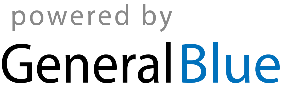 